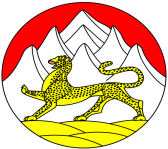 ПОСТАНОВЛЕНИЕГЛАВЫ АДМИНИСТРАЦИИ
МЕСТНОГО САМОУПРАВЛЕНИЯ МАЛГОБЕКСКОГО СЕЛЬСКОГО ПОСЕЛЕНИЯ МОЗДОКСКОГО РАЙОНА
РЕСПУБЛИКИ СЕВЕРНАЯ ОСЕТИЯ – АЛАНИЯ363714,РСО-Алания Моздокский район с.Малгобек, ул. Советская , 33 тел.\факс 97-5-10; 97-5-00E-mail: nkarezheva@mail.ru                                                                                                                                                                                            №22 								 18.12.2017 годаОб  утверждении перечня первичных  средств пожаротушения в местах общественного пользования населенных пунктовВ целях обеспечения пожарной безопасности на территории  Малгобекского сельского поселения     в соответствии  с Федеральным законом от 21.12.1994 № 69-ФЗ «О пожарной безопасности», Федеральным законом от 06.10.2003 № 131-ФЗ «Об общих принципах организации местного самоуправления в Российской Федерации, руководствуясь Уставом Малгобекского сельского поселенияПОСТАНОВЛЯЮ:    1. Утвердить:	1.1. Перечень первичных средств тушения пожаров и противопожарного инвентаря, которые граждане обязаны иметь в помещениях и строениях, находящихся в их собственности (пользовании) на территории Малгобекского сельского поселения (Приложение  №1).	1.2. Перечень первичных средств тушения пожаров и противопожарного инвентаря, которыми должны быть оснащены территории общего пользования сельских населенных пунктов Малгобекского сельского поселения (Приложение № 2).     2. Постановление вступает в силу с момента подписания  и  подлежит обнародованию (опубликованию) на стенде Администрации местного самоуправления  Малгобекского сельского поселения  по адресу: РСО - Алания, Моздокский район, с.Малгобек, ул. Советская. 33 и размещению на официальном сайте  АМС в  сети «Интернет».   5. Контроль за исполнением настоящего постановления оставляю за собойГлава АМС Малгобекского  сельского поселения                                               З.М.КусовПриложение №1к постановлению Главы АМС Малгобекского сельского поселенияот 18.12.2017 № 22ПЕРЕЧЕНЬпервичных средств тушения пожаров и противопожарного инвентаря, которые гражданам рекомендовано иметь в помещениях  и строениях, находящихся в их собственности (пользовании) на территории Малгобекского сельского поселенияПримечание:1. (*) - устанавливается в период проживания (летнее время).2. В жилых домах коридорного типа устанавливается не менее двух огнетушителей на этаж.3. Размещение огнетушителей в коридорах, проходах не должно препятствовать безопасной эвакуации людей. Их следует располагать на видных местах вблизи от выходов помещений на высоте не более .4. Огнетушители должны всегда содержаться в исправном состоянии, периодически осматриваться и своевременно перезаряжаться.Приложение №2к постановлению Главы АМС Малгобекского сельского поселенияОт18.12.2017 г  № 22ПЕРЕЧЕНЬпервичных средств тушения пожаров и противопожарного инвентаря, которыми рекомендовано оснастить территории общего пользования сельских населенных пунктов Малгобекского сельского поселения№ п/пНаименование      
зданий и помещенийЗащища-емая
площадьСредства пожаротушения         
и противопожарного инвентаря (штук)Средства пожаротушения         
и противопожарного инвентаря (штук)Средства пожаротушения         
и противопожарного инвентаря (штук)Средства пожаротушения         
и противопожарного инвентаря (штук)№ п/пНаименование      
зданий и помещенийЗащища-емая
площадьПорош-ковый 
огнету-шитель
ОП-4(или анало-гичный)ящик с песком 
емкос-тью 
0,5 куб. мбочка с водой
и ведробагор, 
топор, 
лопата1Частные жилые дома для постоянного проживанияЗдание1-1 (*)1, 1, 12Индивидуальные гаражиГараж1---3Многоквартирные жилые домаКвартира1---№ 
п/пНаименование первичных средств пожаротушения, немеханизированного инструмента и инвентаряНормы комплектации пожарного щита№ 
п/пНаименование первичных средств пожаротушения, немеханизированного инструмента и инвентаряНормы комплектации пожарного щита1Огнетушители (рекомендуемые):- воздушно-пенные (ОВП) вместимостью ;- порошковые (ОП)вместимостью, л / массой огнетушащего состава, кгОП-10/9ОП-5/42122Лом13Ведро14Багор15Асбестовое полотно, грубошерстная ткань или войлок (кошма, покрывало из негорючего материала) размером не менее 1 х 16Лопата штыковая1